DER and Inverter-based Resources SubcommitteeWebEx OnlyMay 19, 20219:00 a.m. – 4:00 p.m. ETAdministration (9:00 – 9:05)Scott Baker, chair, will open the meeting and review the agenda.Hamad Ahmed, secretary, will review the meeting participation guidelines. Order 2222 – EDC Coordination Workshop (9:05 – 11:00)Distribution utility representatives will provide feedback on the PJM straw proposal.Stakeholders will discuss a work plan that identifies the utility coordination topics that will be covered at future workshops.Break (15 minutes)Order 2222 – Straw Proposal (11:15 – 2:00)Stakeholder feedback on PJM proposalBruce Campbell, CPower and on behalf of the Advanced Energy Management Alliance, will present feedback on the straw proposalCatherine Tyler, Monitoring Analytics, will present feedback on the straw proposal.Open discussion Stakeholders will review a matrix containing the PJM straw proposal.Scott Baker will lead a discussion on draft use cases that will be used to provide additional details about the DERA market participation model using more specific examples.  Staff will be seeking comment and feedback on these use cases prior to expanding them at a future meeting.A lunch break will be taken at approximately 12:30.Solar-Battery Hybrid Resources (2:00 – 3:55)Andrew Levitt will present PJM staff’s position on solar-battery hybrids offering synchronized reserves, and will review the PJM proposal in the solutions matrix.  Jim Davis and Bill Coyle, Dominion, will discuss a new solution option under design components 5 – Regulation.Sharon Thomas will provide feedback on the proposals on behalf of the Energy Storage Association.Stakeholders will discuss decision-making in order to recommend a proposal up to the Markets Implementation Committee (and the Operating Committee) for a first read.Action items and next meeting agenda (3:55 – 4:00)The facilitation team will review action items from the meeting and take requests for future agenda items.Author: Hamad AhmedAntitrust:You may not discuss any topics that violate, or that might appear to violate, the antitrust laws including but not limited to agreements between or among competitors regarding prices, bid and offer practices, availability of service, product design, terms of sale, division of markets, allocation of customers or any other activity that might unreasonably restrain competition.  If any of these items are discussed the chair will re-direct the conversation.  If the conversation still persists, parties will be asked to leave the meeting or the meeting will be adjourned.Code of Conduct:As a mandatory condition of attendance at today's meeting, attendees agree to adhere to the PJM Code of Conduct as detailed in PJM Manual M-34 section 4.5, including, but not limited to, participants' responsibilities and rules regarding the dissemination of meeting discussion and materials.Public Meetings/Media Participation: Unless otherwise noted, PJM stakeholder meetings are open to the public and to members of the media. Members of the media are asked to announce their attendance at all PJM stakeholder meetings at the beginning of the meeting or at the point they join a meeting already in progress. Members of the Media are reminded that speakers at PJM meetings cannot be quoted without explicit permission from the speaker. PJM Members are reminded that "detailed transcriptional meeting notes" and white board notes from "brainstorming sessions" shall not be disseminated. Stakeholders are also not allowed to create audio, video or online recordings of PJM meetings. PJM may create audio, video or online recordings of stakeholder meetings for internal and training purposes, and your participation at such meetings indicates your consent to the same.Participant Identification in WebEx:When logging into the WebEx desktop client, please enter your real first and last name as well as a valid email address. Be sure to select the “call me” option.PJM support staff continuously monitors WebEx connections during stakeholder meetings. Anonymous users or those using false usernames or emails will be dropped from the teleconference.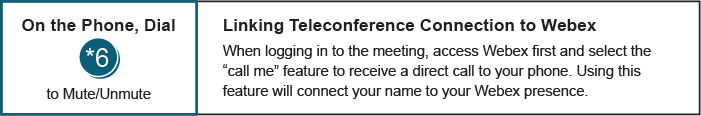 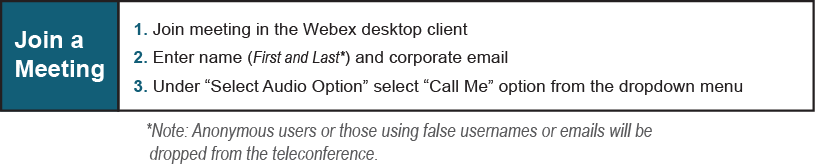 Issue Tracking: Solar-Battery Hybrid Resources